Publicado en  el 23/09/2014 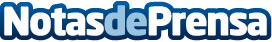 Oxfam Intermón lanza un “falso” reality para llamar la atención sobre las consecuencias que los recortes en cooperación tienen sobre las personas más pobresLa reducción de casi un 70% del presupuesto para cooperación al desarrollo desde el inicio de la crisis tiene un impacto inmediato en la vida de millones de personas.Datos de contacto:Oxfam IntermónNota de prensa publicada en: https://www.notasdeprensa.es/oxfam-intermon-lanza-un-falso-reality-para_1 Categorias: Solidaridad y cooperación http://www.notasdeprensa.es